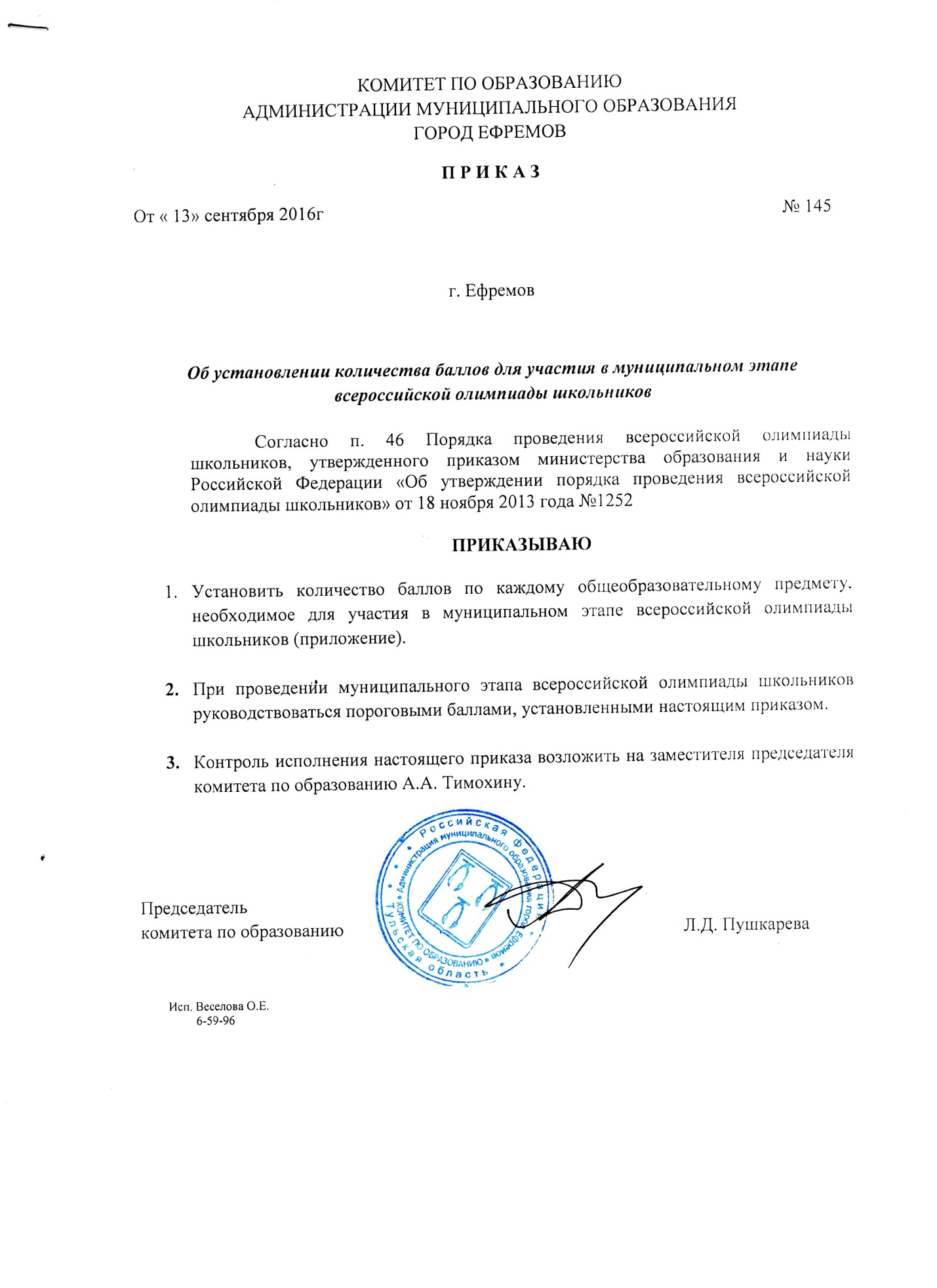 Приложение к приказу Комитета по образованию от 13.09.2016 №145Количество баллов по каждому общеобразовательному предмету, необходимое для участия в муниципальном этапе всероссийской олимпиады школьников№ п.п.ПредметКласс/количество балловКласс/количество балловКласс/количество балловКласс/количество балловКласс/количество баллов№ п.п.Предмет78910111Английский язык25281526162Биология23243233423Информатика1691211114История40363326265Экономика--1220206География20301830307Литература36322432318Математика17131019219Немецкий язык201825223710Основы безопасности жизнедеятельности10510510510010011Обществознание453027273312Русский язык383221,52831,513Технология:технический трудобслуживающий труд1725202520201340104014Право--40415015Физическая культура646460706516Химия81821121317Физика2018 14 202218Французский язык1741344128